                                           ПрезентацияМетоды поддержания здоровья детей дошкольного возрастаПодготовила  старший  воспитатель Нащёкина З.Э.Когда ребенок заболевает, то это становится общей бедой. Неокрепший организм борется с болезнью, и мы всеми силами пытаемся помочь ребенку: обследуем его у лучших врачей, даем дорогостоящие лекарства. Но недаром существует много разнообразных немедикаментозных методов воздействия на организм с целью его оздоровления и поддержки, которые можно создать на базе детского сада.В данном выступлении представлены практические и действенные методы поддержания здоровья детей дошкольного возраста, описаны разнообразные методики нетрадиционного оздоровления, которые могут быть использованы в дошкольном учреждении для профилактики простудных и хронических заболеваний, пропаганды здорового образа жизни.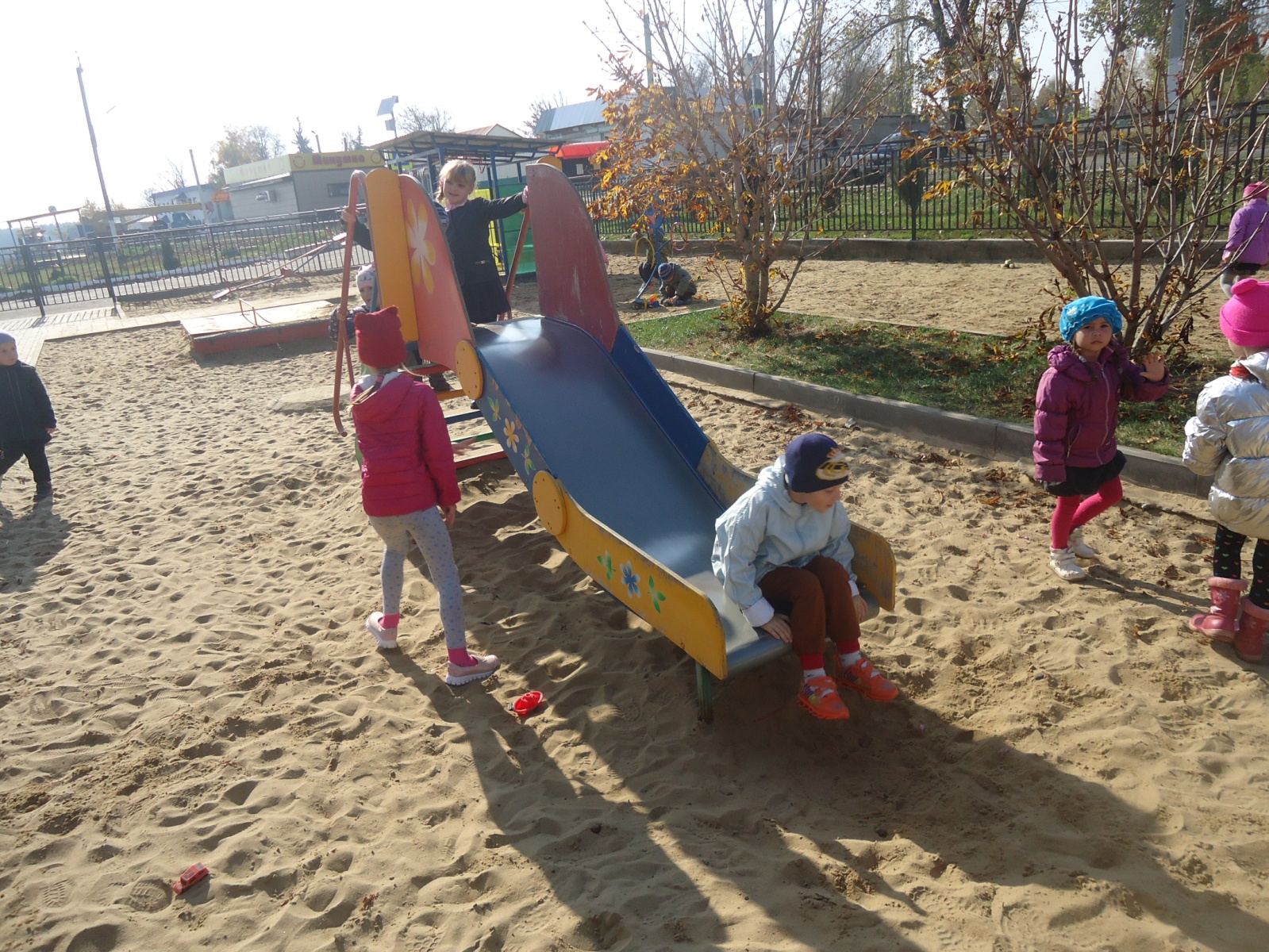 Для дошкольников, имеющих отклонения в состоянии здоровья, крайне важно неукоснительное выполнение всех режимных моментов в соответствии с существующими гигиеническими рекомендациями, так как они особо остро нуждаются в достаточной длительности сна, регламентации умственных и физических нагрузок и полноценном отдыхе. Поэтому при проведении оздоровительно – закаливающих и лечебных процедур, требующих определенных временных затрат необходимо принять меры для того, чтобы режим дня не нарушался – не сокращались длительность прогулок, дневного сна, время, отведенное для игр, самостоятельной деятельности или приема пищи. Этому будет способствовать рациональная организация всего оздоровительного процесса, включающая последовательность, сочетание процедур, длительность их проведения, а также хорошая подготовка к процедурам самих детей.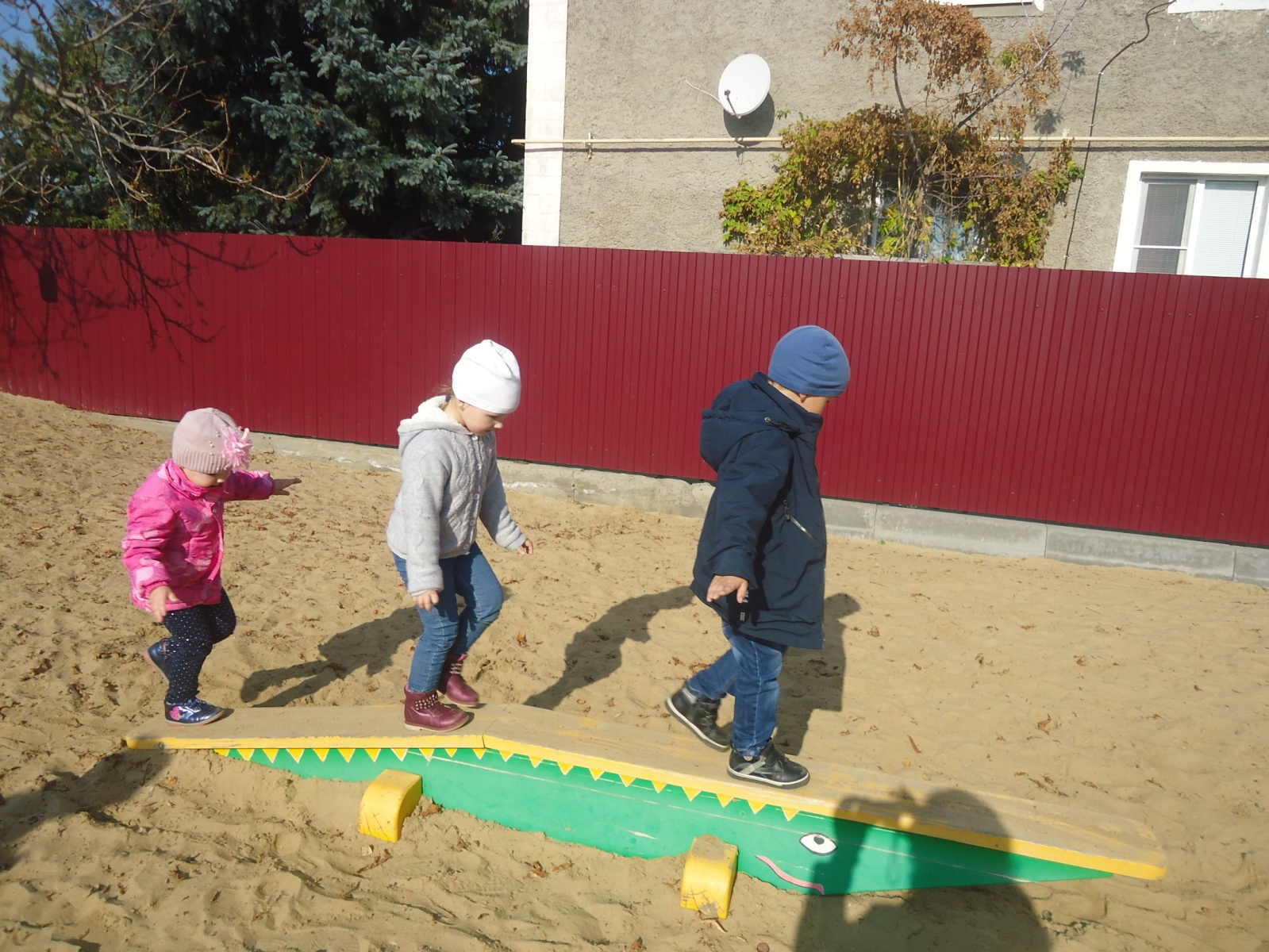 Во время прогулки можно провести 2-3 игры разной степени подвижности, несложные сюжетные игры, предоставить детям возможность играть самостоятельно. Все формы работы, реализуемые на прогулке, содержание деятельности детей на воздухе, интенсивность их двигательной активности необходимо соотносить с условиями погоды, сезоном года, температурой воздуха.В процессе оздоровления детей необходимо формировать у них осознанное отношение к своему здоровью, учить их понимать значение и преимущество хорошего самочувствия, позволяющего им участвовать в общих играх, развлечениях, экскурсиях, походах. Важно также постоянно стимулировать развитие у детей навыков личной гигиены и осуществлять контроль за их неукоснительным выполнением.Нужно добиваться, чтобы дети понимали, что знание и соблюдение правил личной гигиены поможет им сохранить здоровье, позволит участвовать в разнообразных занятиях, улучшить социальные контакты и настроение.НАПРАВЛЕНИЯ РАБОТЫ ПО ОЗДОРОВЛЕНИЮ ДЕТЕЙ В ДОУПЕРВОЕ направление – комплексная диагностика и исследование состояния здоровья детей специалистами:осмотр детей медицинским персоналом ДОУ;осмотр детей специалистами детской поликлиники;выявление нарушений двигательной активности, координации движений в беседах с родителями и непосредственно на занятиях в детском саду;диагностирование общей физической подготовки детей в начале и в конце года по нормативам.ВТОРОЕ направление включает в себя рациональную организацию двигательной деятельности детей: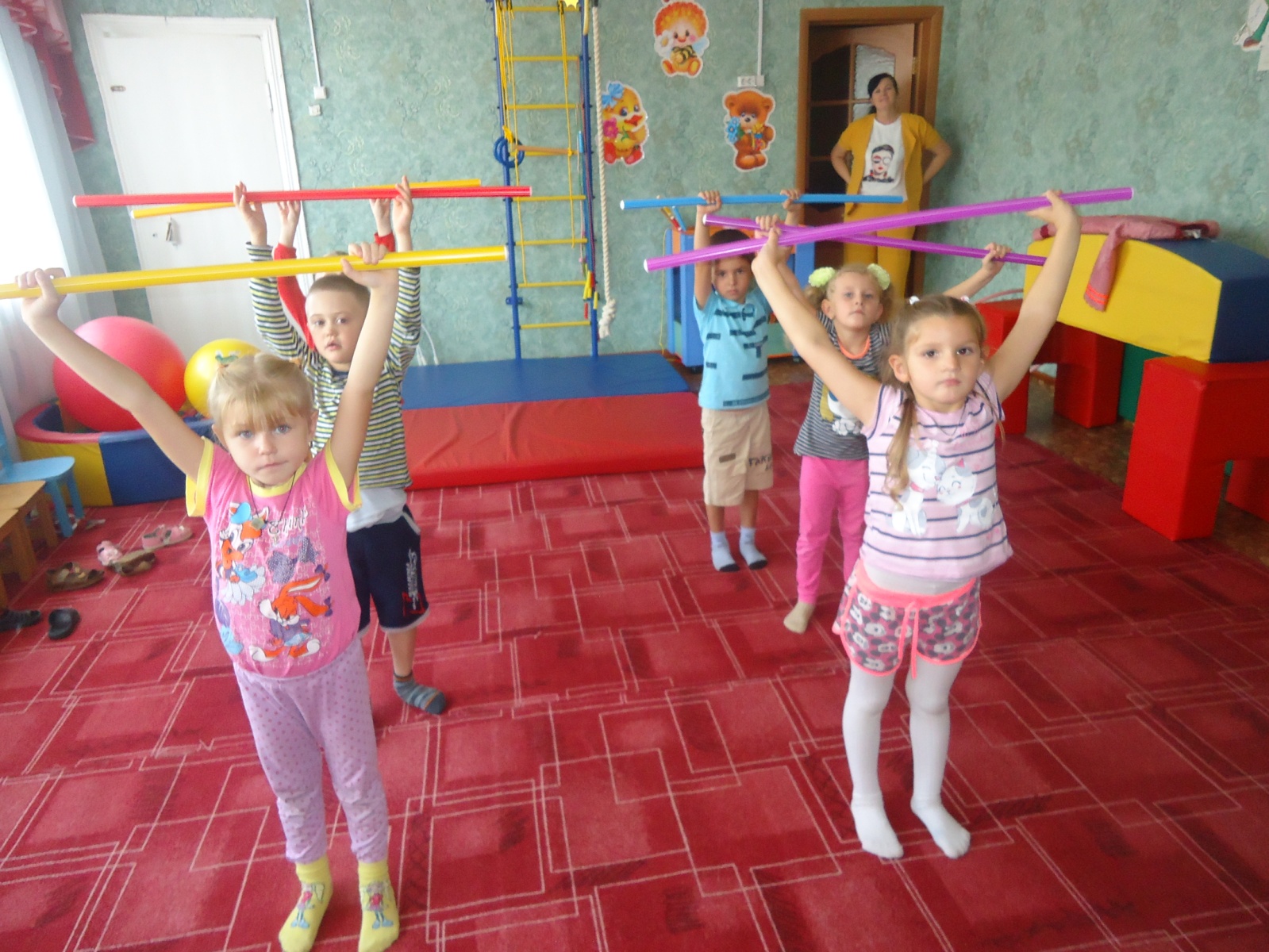 утренняя гимнастика;физкультурные занятия (традиционные, тренировочные, занятия соревнования, интегрированные с другими видами деятельности, праздники и развлечения);гимнастика после сна;ежедневный режим прогулок;создание необходимой развивающей среды;строгое соблюдение двигательного режима и режима дня;проведение физкультминуток, игр с движениями в свободной деятельности;музыкальные занятия;занятия по формированию здорового образа жизни.ТРЕТЬЕ направление определяет систему эффективного закаливания по ступеням: от щадящего до более интенсивных воздействий, с учетом индивидуальных особенностей детей. При этом используется комплекс процедур: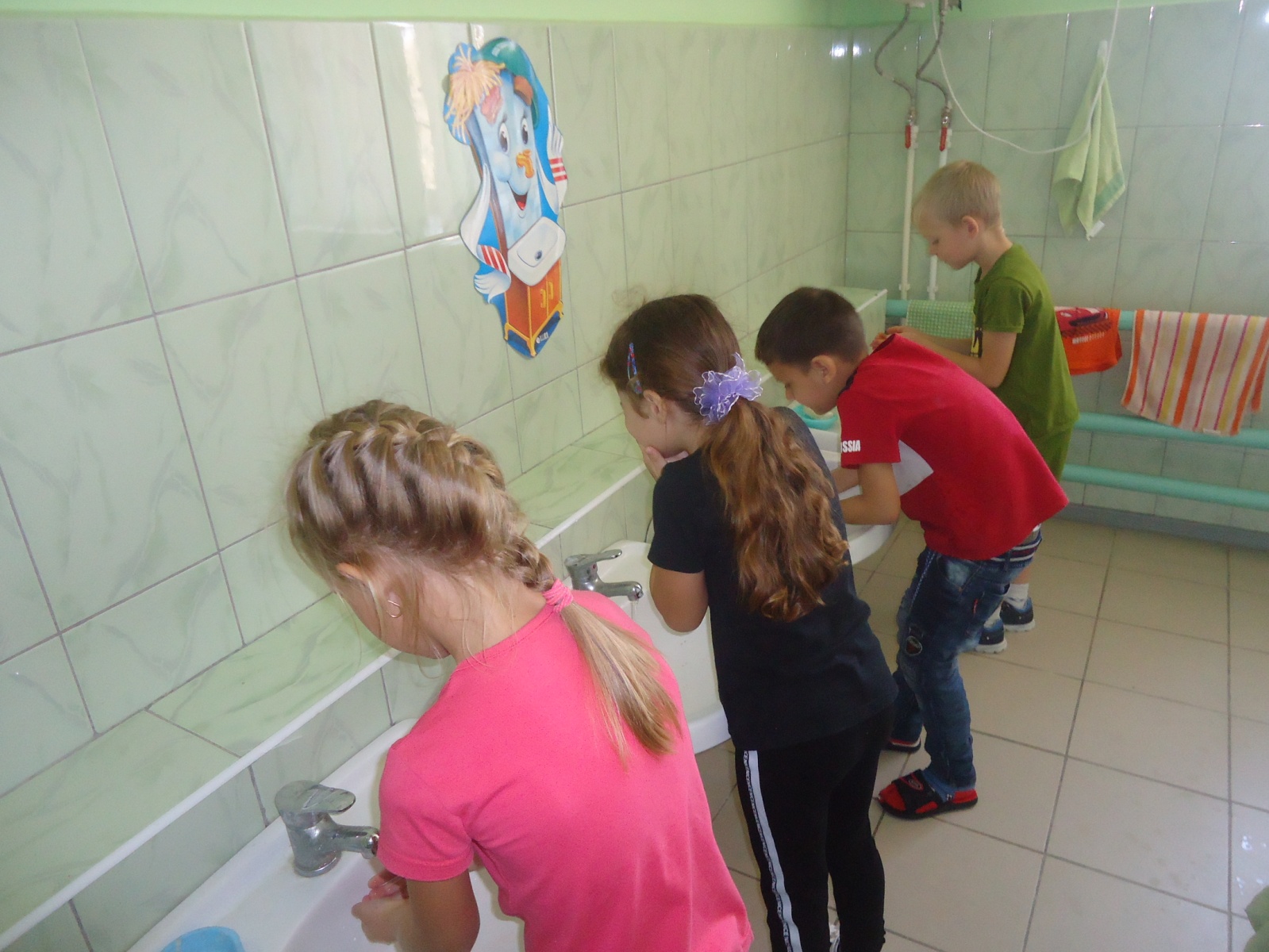 босохождение;умывание;ходьба босиком по «дорожкам здоровья» (закаливание, элементы рефлексотерапии, профилактика плоскостопия);воздушные ванны в облегченной одежде;гимнастика на свежем воздухе в теплый период года.ЧЕТВЕРТОЕ направление связано с осуществлением лечебно – профилактической работы. В его рамках проводится следующие мероприятия:постоянный контроль осанки;контроль дыхания на занятиях по физическому воспитанию;подбор мебели в соответствии с ростом детей;профилактический прием иммуномодуляторов: оксолиновая мазь для носа;сбалансированное питание;вакцинация против гриппа;потребление фитонцидов (чеснока и лука);употребление соков и фруктов;кварцевание групп;прием поливитаминов.ПЯТЫМ направлением является использование практически апробированных и разрешенных методик нетрадиционного оздоровления детей:пальчиковая и артикуляционная гимнастика, рекомендованная для использования в ДОУ;дыхательная и звуковая гимнастика по А. Стрельниковой;психогимнастика по методике М. Чистяковой;аромотерапия;игровой массаж А. Уманской.ШЕСТЫМ направлением является реабилитация и коррекционная работа:индивидуальная работа с детьми, отстающими в основных видах движений;индивидуальная работа в группе и на прогулке, проводимая воспитателями групп.СЕДЬМЫМ направлением является консультативно – информационная работа:оказание консультативной помощи всем участникам образовательного процесса, родителям воспитанников по вопросам сохранения здоровья и профилактических мероприятий для дошкольников;открытые просмотры и показы с использованием оздоравливающих технологий;активное участие родителей в физкультурно – оздоровительной работе ДОУ;оформление папок, ширм, письменных консультаций, информационных стендов;организация вечеров вопросов и ответов с участием сотрудников ДОУ, приглашенных специалистов;проведение занятий с детьми с использованием оздоровительных технологий.Оздоровительные, санитарно – гигиенические и профилактические мероприятия осуществляются воспитателями.ИСПОЛЬЗОВАНИЕ ЗДОРОВЬЕСБЕРЕГАЮЩИХ ТЕХНОЛОГИЙ В РЕЖИМЕ ДНЯУтренняя гимнастика:- дыхательная гимнастика А. Стрельниковой;- пальчиковая гимнастика;- общеразвивающие упражнения;- танцевальные упражнения;- использование элементов упражнений из различных оздоровительных систем: аэробика, шейпинг и др.Перед занятиями:- точечный массаж, антистрессовый массаж, интеллектуальный массаж.Физкультминутки на занятиях: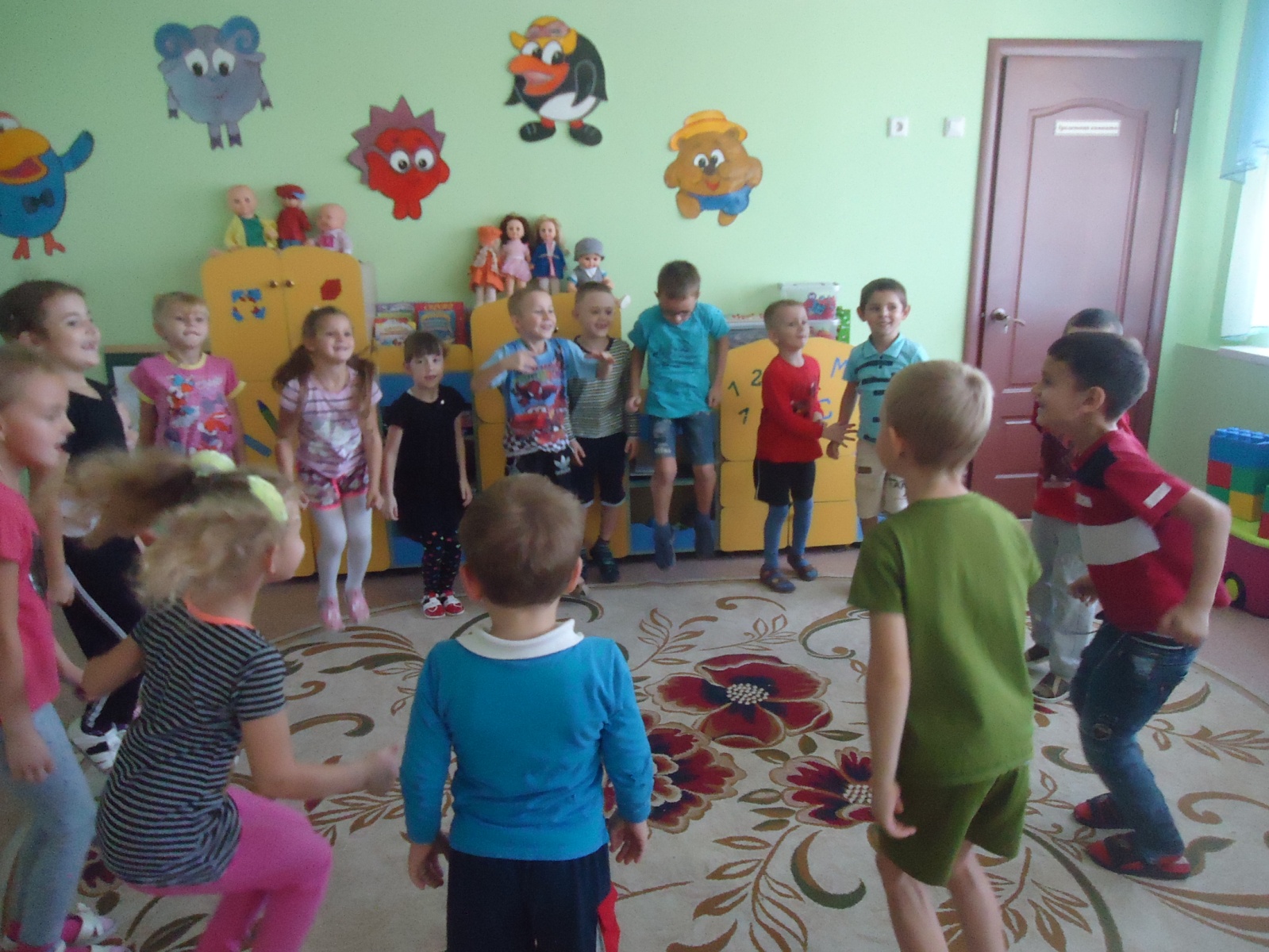 - дыхательные упражнения;- пальчиковая гимнастика.Утренняя прогулка:- дыхательная гимнастика, включающая мышечные упражнения;- оздоровительная ходьба, бег.Перед сном:- релаксация, саморегуляция.После сна:- гимнастика пробуждения;- дыхательная гимнастика;- пальчиковая гимнастика;- ходьба с использованием нестандартного физкультурного оборудования (предупреждение плоскостопия, исправление (профилактика) осанки, сколиоза).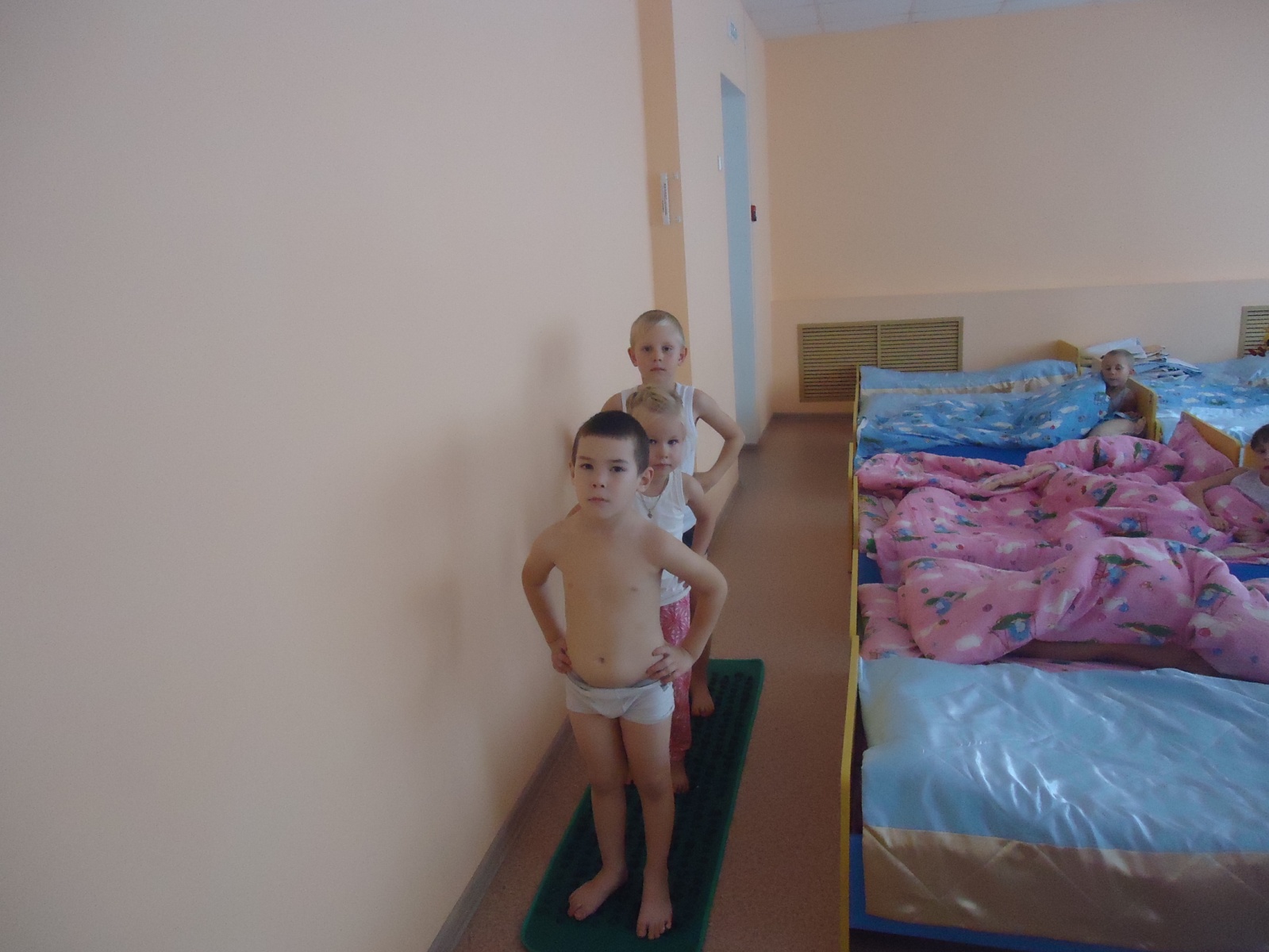 